ИНФОРМАЦИОННАЯ КАРТА УЧАСТНИКАвиртуальной площадки «Портфолио молодого педагога»1. Общие сведения1. Общие сведенияПолное наименование ОО участникаМуниципальное общеобразовательное учреждение №5 «Гимназия»Дата рождения (день, месяц, год) 04.05.1996Место рожденияГ. Ижевск2. Работа2. РаботаМесто работы (наименование образовательного учреждения в соответствии с уставом)МАОУ №5 Гимназия»Занимаемая должностьПреподаватель-организатор ОБЖВ каких возрастных группах в настоящее время работаетеСредней и старшей группеПреподаваемые предметыОБЖ и ФККлассное руководство в настоящее время, в каком классе (для учителей)нетОбщий трудовой и педагогический стаж (полных лет на момент заполнения анкеты)Трудовой стаж 7 лет, Пед. Стаж 3 года.Возраст 27 лет.Аттестационная категория Без категорииПочетные звания и награды (наименования и даты получения)нетПослужной список (места и сроки работы за 5 лет) МАОУ №5 «Гимназия» Восток моторс «Нижневартовск»Преподавательская деятельность по совместительству (места и сроки работы)Нет3. Образование3. ОбразованиеНазвание, год окончания учреждения профессионального образования, факультетНижневартовский Государственный университет. 2020г. ФФК и С Специальность, квалификация по дипломуМагистр. Иновационные технологии в ФК.Дополнительное профессиональное образование (за последние три года) Преподаватель-организатор ОБЖ 2019г.Знание языков (укажите уровень владения)Английский язык. Со словарёмУчёная степень нетОсновные публикации (в т. ч. брошюры, книги)нет4. Материалы участника4. Материалы участникаАдрес интернет-сайта участника нет5. Общественная деятельность5. Общественная деятельностьЧленство в Профсоюзе (наименование, дата вступления)нетУчастие в других общественных организациях (наименование, направление деятельности и дата вступления)нетУчастие в работе методического объединения даУчастие в деятельности управляющего совета образовательной организациинетУчастие в разработке и реализации муниципальных, региональных, федеральных, международных программ и проектов (с указанием статуса участия)нет6. Семья6. СемьяСемейное положение женатДети (кол-во)нет7. Досуг7. ДосугХоббиАктивный отдых.Спортивные увлеченияБеговые и горные лыжи, футбол, туризм.Сценические талантыНет8. Контакты8. КонтактыРабочая электронная почтаvedernickovr246@gmail.comЛичная электронная почтанетАдрес сайта ОО в Интернетеhttp://gim5megion.ru/9. Профессиональные ценности9. Профессиональные ценностиПедагогическое кредо участника«Плохой учитель преподносит истину, хороший учит ее находить» (А. Дистервег)Что повлияло на выбор профессии?СлучайПрофессиональные и личностные ценности, наиболее близкие участникуЧеловечность и гуманность.В чем, по мнению участника, состоит основная миссия педагогаЭффективно провести ребёнка через один из этапов жизни.10. Приложения10. Приложения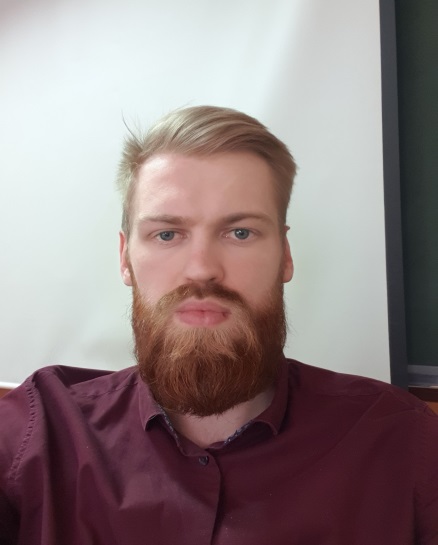 